Литовка ЕвгенияНочное одиночествоМелодрама. Пьеса для иммерсивного театра.Год написания: 2024Действующие лица: Рассказчик – прототип современного психолога Лиза – ученица 9 класса Мама Лизы Никита – одноклассник, друг ЛизыВаря – одноклассница, лучшая подруга ЛизыАнтон – одноклассник, друг НикитыДаша – одноклассница, соседка ЛизыЛенка – одноклассница, зачинщица ссор и скандалов в классеТаня – одноклассница, подруга ЛенкиЮля – одноклассница, подруга ВариТимофей – одноклассник  Егор – одноклассник Темные мысли (от 2 до 4 человек)Светлые мысли (от 2 до 4 человек) - этот значок указывает на вариативность текста рассказчика и последовательности сцен в зависимости от выбора зрителя (читателя).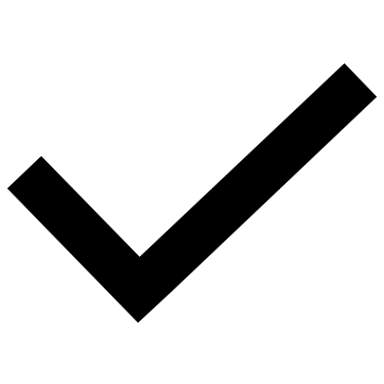 Пролог Занавес закрыт. Выходит Рассказчик.Рассказчик. Добрый день, дорогие гости. Мы рады видеть вас в нашем уютном зале. Садитесь поудобнее. О чем бы вы сегодня хотели поговорить? Может быть, о любви, о дружбе, или о предательстве? Или, может быть, мы поговорим про безвыходные на первый взгляд ситуации? Выберите тему для разговора.Зрители. О любви.Рассказчик. Это очень интересная тема. Любовь – это сложное чувство. Романтичная, материнская, дружеская, какая угодно – она способна приносить радость и счастье, вызывать тоску, страдание и отчаяние.Зрители. О дружбе.Рассказчик. Дружба – это взаимопонимание, доверие, поддержка, которую мы отдаем и ждем от другого человека. Настоящая дружба проверяется временем и поступками.Зрители. О безвыходности.Рассказчик. Безвыходность, безысходность – это то, что вы чувствуете здесь и сейчас, что доставляет вам боль и ощущение беспомощности. Кажется, что выхода нет и нет сил его искать. Зрители. О предательстве.Рассказчик. Предательство – это разрушенное доверие, пронзительная пустота и одиночество.  Рассказчик. Следуя вашему выбору, наша встреча сегодня будет связана с душевным диалогом о любви, предательстве, дружбе и ситуациях, на первый взгляд, безвыходных.Вы познакомитесь с главной героиней нашей истории – Лизой. Ей предстоит испытать чувство первой любви и встать перед выбором. А какой выбор сделает Лиза, решать будете вы, потому что наш театр иммерсивный, и все решения за главного героя принимают зрители с помощью сигнальных табличек. Как это работает, я расскажу вам, когда придет время.Лиза – обычная девушка, она учится в девятом классе, у нее есть друзья, лучшая подруга и совсем недавно она влюбилась в одноклассника. Они гуляли весь день, разошлись поздно вечером и продолжили общение далеко за полночь. А на следующее утро вся ее жизнь перевернулась.Сцена 1. Одноклассники. Учебная аудитория. Дверь.В класс заходят ученики. Девочки общаются. Мальчики бесятся. Никита что-то показывает Антону в телефоне. Антон отнимает у него телефон. Начинается погоня. Антон возвращает телефон Никите и возвращается за свою парту. Антон (показывает фото в телефоне соседке по парте). Смотрите!Ленка. Ого! Ты серьезно?!Таня. Это Лиза? Юля. Что вы там смотрите?Ленка. Фото Лизы! В лифчике!Юля. Да ладно?!Варя. Скиньте!Антон. Сейчас отправлю.Никита (Антону). Ты чего, я же только тебе?Антон.  Да ладно ты.Юля. Она с ума сошла?Варя. Вчера еще нормальная была. Это на нее так любовь действует? Да, Никита?Юля. Любовь?Варя. А ты не знала? У нас нова парочка …Никита. Варь, не выдумывай. Просто в кино сходили. Что такого?Ленка. Это она после киносеанса такая откровенная!? На что ходили?Варя. Ленка, не лезь!Ленка. Сама не лезь! Не стыдно за подружку?Юлька. За тебя стыдно! Отвали!Таня. Сами отвалите!В класс заходят Тимофей с Егором.Антон. Здорово!Таня. А у нас новости!Тимофей. Какие?Ленка. Эротические!Антон. Смотри.Никита (лезет в драку). Антон! Антон. Спокойно, Ромео!Егор (смотрит в телефон). Это кто?Ленка. Это Лиза!Егор. Удивила! Поделись.Антон. Сейчас.Тимофей. И мне.Егор. Я скину.Даша. Ребят, вы чего? Даша пытается отнять у Антона телефон.Антон. Э, это частная собственность! Успокойся!Даша. Зачем вы это делаете! Прекратите!Ленка. Ой, посмотрите! Адвокат!Таня. Скорее – полиция нравов!Тимофей. Э! Мне пришли!Егор (одноклассницам). А вы видели?Юля, Варя. Да видели уже!Таня. Тихо.Юля. Вон она! Ленка. Пришла.Заходит Лиза. Голоса стихают, и все садятся по местам, переглядываются, шепчутся, смеются. Лиза. Привет.Тимофей. А кому она отправила?Антон. Никите.Тимофей (толкает Никиту). Мужик!!!Никита. Да ладно вам, а что такого?Егор (передразнивает). Реально, ничего такого!Никита нападает на Егора, Тимофей их разнимает.Лиза. Варь, что случилось?Варя. Тебя ничего не смущает?Лиза. Что?Варя показывает Лизе фото в телефоне.Лиза. Я же только ему … (смотрит на Никиту) Все замирают. Резкий звук. Затемнение. Одноклассники окружают Лизу.Лиза. Пустота врывается неожиданно, молнией, распахнув дверь,Не расшаркивается, не здоровается, заполняет собой все и сразу…Тебе уже не смотрят в глаза, приветливо не улыбаются.И не отмотать назад то, что с пустоты начинается.Она не щадит воспоминания, игрушки, мыльные пузыри,Даже кошки и хомячки стираются безвозвратно, разъедаются изнутри.Ватой сахарной лезет в уши, пеленой застилает глаза.Ленка. Тебя здесь никто не слышит!Егор. Уйти, убежать нельзя!Тимофей. Тебя больше нет на свете!Таня. Тебя никому не жаль! Юля. Тебе никто не ответит!Лиза. Навязанная мораль не работает, раскисает, трещит по швам в пустоте,И только мешает думать: кто ты и где?И маленький человечек, в какой-то чужой голове теряет равновесие, падает, цепляется за столы и стулья, не доверяя даже себе.И нет надежды на руку, слова, обещанья, заботу,Она выключает свет, всё превращая в пустОты.Может быть, замереть на мгновение – перестать двигаться и дышать,Чтобы сохраниться, не утратить слух и зрение,Удержать себя в равновесие – переждать?Туман пожирает пространство, чувствуя немощь борьбы.Я не хочу одиночества! Я не хочу пустоты!Звенит звонок. Все замирают. Лиза вскакивает и убегает в дверь. Одноклассники смеются ей вслед и расходятся.Выходит Рассказчик.Рассказчик. Лиза поняла, что в школе косые взгляды были направлены на нее. Из каждого угла она слышала свое имя. В конечном итоге даже лучшая подруга осудила ее. То, что еще сегодня ночью казалось ей невинной игрой, превратило её в объект насмешек и унижения.Лиза подавленная и опустошенная убежала домой. А дома мама. Они неплохо ладили раньше, но последнее время Лизу стали раздражать нравоучения и бессмысленная осторожность мамы. Она всего боится и пугает Лизу. А теперь, мой дорогой зритель (читатель), я попрошу тебя сделать за нашу героиню выбор: рассказать все маме: услышать слова поддержки или упреки и нравоучения; или промолчать и пытаться справиться с ситуацией самой. В итоге выбор за вами. Если вы считаете, что героиня должна все рассказать маме, читайте Сцену 2 «Разговор с мамой». Если все же героиня промолчит и постарается решить свою проблему сама, то переходите к Сцене 3. «Промолчать».Сцена 2. Разговор с мамой. Рассказчик. Следуя вашему выбору, Лиза все же решилась рассказать маме про этот случай. Давайте узнаем с какими последствиями она столкнется. Комната Лизы. Дверь.Лиза находится в своей комнате, ее мама сидит напротив. Обе героини молчат. Мы слышим монолог Лизы в записи (или читаем на экране).Монолог Лизы (в записи). Мы гуляли. Он хороший. Я думала нравлюсь ему. Мы болтали, шутили. Он шуткой попросил фото. Я не хотела. Но он умолял, обещал – никому. Даже обиделся. Я отправила. Я не знала, что он всему классу…Что делать, мама? Что делать? Что делать? Что делать?Мама вскакивает с места, прерывая монолог Лизы.Лиза. И что теперь…Мама. Ничего. Я пойду в школу к директору, пусть его выгонят!Лиза.  Мама! Я сама виновата!Мама. Виновата. Конечно, виновата! Как тебе в голову могло прийти, такое сделать? Я же говорила. Все ваши телефоны и днем, и ночью!Лиза. Мам, можно я завтра в школу не пойду.Мама. Завтра не пойдешь, послезавтра не пойдешь… А дальше что?Лиза. Ничего.Мама. Лиза, не выдумывай. Завтра уже никто не вспомнит.Лиза. Ты ничего не понимаешь!Мама. Да тут понимать нечего, ерунда какая!Лиза. Для тебя все – ерунда. С крыши прыгну, тоже скажешь – ерунда?Мама. Глупости – то не говори. Совсем с ума сошла. С крыши она прыгать собралась. Да, давай еще больше нервы трепать матери. Я же не устаю, я же не волнуюсь за тебя. Какая ты эгоистка, думаешь мне не тяжело? Лиза надевает наушники. Мама машет на нее рукой и уходит. В комнату входят Темные мысли. Они толкают Лизу, зажимают в угол, занимают пространство. Темные мысли. В лифчике? А почему не голой? Еще веселее было бы!Темные мысли. Варька ничего не сказала! Рада, наверное, он ведь ей тоже нравился. А выбрал тебя!Темные мысли. А почему он тебя выбрал? Потому что ты глупенькая!Темные мысли. Нет! Потому что ты дура! На лбу крупными буквами напиши себе «ДУРА»!Темные мысли. Идиотка! Теперь на улицу не выйти! Как в школу – то пойдешь?Лиза. Не пойду!Темные мысли. Правильно, не ходи! Только мать заест.Темные мысли. А ты из дома уйди, чтобы не доставал никто!Лиза. Куда уйти?Темные мысли. Совсем уйди. Чтобы никого не видеть! Чтобы все поняли, что ты не такая. Чтобы все пожалели!Лиза. Совсем уйти?Лиза перестает сопротивляться, появляются Светлые мысли. Они вытесняют Темные.Светлые мысли. А мама?Лиза. Мама?Светлые мысли. Мама сказала: завтра никто не вспомнит. Все просто.Темные мысли. Конечно! С ней такого не было! Для нее все ерунда!Светлые мысли. Как в детстве, помнишь? Просто и легко! Мама обнимет, по голове погладит, и все проходит.Светлые мысли. И это пройдет! Не сразу, конечно, но забудется.Светлые мысли. Сколько раз с Варькой ссорились! Вы же жить друг без друга не можете! Помиритесь!Темные мысли. А Никита!Светлые мысли. Глупость. С кем не бывает. Будешь знать, как не надо делать.Светлые мысли. Все-таки хорошо, что в лифчике. Значит не совсем дура.Светлые мысли. А Ленка – завидует. Она с пятого класса за ним бегает!Светлые мысли оставляют Лизе детскую игрушку и воспоминания: детские фотографии в альбоме (или на экране) и уходят.Стук в дверь.Если вы прочли Сцену 2. «Разговор с Мамой», то, чтобы не разрушить нить повествования, рекомендуем вам пропустить Сцену 3. «Промолчать» и перейти к Сцене 4. Разговор с Варей. Потому что именно Варя – лучшая подруга Лизы – сейчас стучится в деверь к нашей героине.Сцена 3. Промолчать.Рассказчик. Следуя вашему выбору, Лиза все же решилась промолчать про этот случай, ей было стыдно перед мамой, и она решила разобраться в своих проблемах сама. Однако встречи с мамой дома ей избежать не удалось.  Комната Лизы.Лиза прибежала домой и закрылась в комнате. Заходит Мама. Мама.  Лиза, у тебя все в порядке? Лиза.   В порядке.Мама. Что-то случилось? Почему ты так рано.Лиза.   Мам, уйди я хочу побыть одна! Мама. Ну, извини, что за тебя переживаю. Лиза.   Мам! Ну, не начинай, и без тебя плохо. Мама. Расскажи, что случилось?Лиза.   Ничего, я просто устала.Мама. Устала она… а я на двух работах пахать не устала, так еще и дома убираться, готовить, стирать, а ты даже поговорить с матерью не можешь, вечно приходишь уставшая. В школе что-то случилось? Уроки отменили? Лиза (кричит). Отменили! Лиза надевает наушники. Мама машет на нее рукой и уходит. В комнату входят Темные мысли. Они толкают Лизу, зажимают в угол, занимают пространство. Темные мысли. В лифчике? А почему не голой? Еще веселее было бы!Темные мысли. Варька ничего не сказала! Рада, наверное, он ведь ей тоже нравился. А выбрал тебя!Темные мысли. А почему он тебя выбрал? Потому что ты глупенькая!Темные мысли. Нет! Потому что ты дура! На лбу крупными буквами напиши себе «ДУРА»!Темные мысли. Идиотка! Теперь на улицу не выйти! Как в школу – то пойдешь?Лиза. Не пойду!Темные мысли. Правильно, не ходи! Только мать заест.Темные мысли. А ты из дома уйди, чтобы не доставал никто!Лиза. Куда уйти?Темные мысли. Совсем уйди. Чтобы никого не видеть! Чтобы все поняли, что ты не такая. Чтобы все пожалели!Лиза. Совсем уйти?Лиза перестает сопротивляться, появляются Светлые мысли. Они вытесняют Темных.Светлые мысли. А мама?Лиза. Мама?Светлые мысли. Мама все поймет. Она же мама.Темные мысли. Она тебя не слышит! Уже давно, думает только о себе.Светлые мысли. Ей некогда. Она работает. Она думает, что ты повзрослела. Она не знает, что ты еще маленькая.Светлые мысли. А хочется как в детстве, помнишь? Просто и легко! Мама обнимет, по голове погладит, и все проходит.Светлые мысли. И это пройдет! Не сразу, конечно, но забудется.Светлые мысли. Сколько раз с Варькой ссорились! Вы же жить друг без друга не можете!Темные мысли. А Никита!Светлые мысли. Глупость. С кем не бывает. Будешь знать, как не надо делать.Светлые мысли. Все-таки хорошо, что в лифчике. Значит не совсем дура.Светлые мысли. А Ленка – завидует. Она с пятого класса за ним бегает!Светлые мысли оставляют Лизе детскую игрушку и воспоминания: детские фотографии в альбоме (или на экране) и уходят.Стук в дверь.Сцена 4. Разговор с Варей.Комната Лизы.Варя. Здравствуйте, тетя Маша. А Лиза дома?Мама. Здравствуй, Варя. (Лизе) Лиза, Варя пришла. (Пропускает Варю, сама собирается и уходить.) А я ухожу. Дверь закрой.Варя заходит в комнату к Лизе.Варя. Ты как?Лиза. Нормально? Что там?Варя. Да, как сказать…Лиза. Чего?Варя. Ты не думай об этом. Поговорят и пройдет. Как ты вообще додумалась Никите фото отправить? Ты разве его не знаешь?Лиза. Теперь знаю.Варя. Что будешь делать?Лиза. Завтра в школу не пойду.Варя. Ну, и правильно. Недельку посидишь – все забудется.Лиза. Ты думаешь?Варя. Конечно. Лиза. Я не хочу прятаться. Может мне с ним поговорить? Только не в школе. Завтра у тебя на дне рождения.Варя. А может не надо? Я думала, ты не пойдешь, дома останешься.Лиза. Почему?Варя. Неудобно как-то. Разговоры. Там пол класса будет. Лиза. Ты меня стыдишься?Варя. Нет. Я за тебя беспокоюсь. Тебе будет некомфортно, понимаешь… Мы с тобой потом посидим, вдвоем.Лиза. Ладно, я все поняла.Варя. Что поняла?Лиза. Все, Варя, уйди, пожалуйста.Варя. (уходя) Ты только не обижайся…Варя уходит. Стук в дверь Лиза. Варя, уходи, я же попросила.Стук в дверь.Никита. Лиза, это я. Действие на сцене замирает.Выходит Рассказчик. Рассказчик. До прихода Вари, Лиза была намерена поговорить с Никитой, объясниться. Но поступок подруги пошатнул в ней уверенность в себе. Она боится осуждения, насмешек и одиночества. Теперь Лиза растерянна. За дверью стоит Никита. Как вы думаете: открыть ей дверь и поговорить с ним? Или не пускать его? Если вы хотите, чтобы их разговор состоялся читайте Сцену 4. «Разговор с Никитой». Если вы против, перейдите к Сцене 5. «Ссора с Никитой».Сцена 4. Разговор с Никитой.Рассказчик. Лиза нашла в себе силы поговорить с Никитой и обсудить с ним ситуацию, которая произошла сегодня в школе. Настойчивый стук заставляет ее открыть дверь. Ей неприятно смотреть на него, и она еще не решила, что ему сказать.Лиза открывает дверь.Лиза. Зачем ты пришел? Никита. Послушай, я не хотел, чтобы так получилось.Лиза. А что ты хотел? Я только тебе отправила, а ты всему классу…Никита. Что ты начинаешь? Я никому. Я только Антону! Я показал, а он скачал.Лиза. Антону? Только Антону?Никита. Я не знал, что он всему классу покажет. Я вообще не думал. Я хотел доказать.Лиза. Что доказать? Похвастаться хотел? Никита. Я не хвастался, просто Антон… Лиза. Что Антон? Никита. Ничего.Лиза. Что ты наделал? Зачем? Ты же обещал, что никто не увидит. На меня все пальцем показывают, на улицу выйти не могу! Ленка в чате издевается, весь класс против меня настроила! Собирается листовки распечатывать и на деревья клеить. Варька меня стыдится! Никита. А я при чем? Ты сама.Лиза. Я?Никита. Ты. Я, конечно, попросил прислать, не спорю. Но ты могла сказать «нет». Могла же?Лиза.  Могла…Никита. Вот! Зачем отправляла? А теперь я виноват?Лиза. Ты же просил?Никита. А о чем еще тебя можно попросить? Что еще ты можешь?Лиза. Я?! Ненавижу тебя! Убирайся. Никита. Да пошла ты…Лиза выгоняет Никиту и остается одна. Чтобы не нарушить логику сюжета, вам следует перейти к Сцене 6. «Ночное одиночество».Сцена 5. Ссора с Никитой.Рассказчик. После разговора с Варей Лиза решила, что не готова обсуждать все произошедшее с Никитой. Она чувствовала себя растерянной и уязвимой, не было сил обвинять и искать оправдания.Настойчивый стук в дверь. Никита. Лиза, открой!Лиза. Уходи!Никита. Послушай, я не хотел, чтобы так получилось. Лиз! Я никому н показывал… Только Антону. А он. Я не знал, что он скопировал. Это он всему классу отправил. Я вообще не думал. Прости меня.Лиза молчит.Никита. Ну, Лиз, послушай. Дверь открой, поговорим. Ну, Лиз.Лиза молчит.Никита. Да пошла ты… Никита разворачивается и уходит. Лиза остается одна. Сцена 6. Ночное одиночество.Комната Лизы. Лунный свет.Появляются Темные и Светлые мысли.Лиза (можно в записи). Что теперь? Что делать?Светлые мысли. Хочется спрятаться в глубокой нореТемные мысли. Нет норы, где тебя не найдут.Светлые мысли. А сбежать, раствориться в ночной дыре?Темные мысли. В пустоте не указан маршрут.Лиза. Можно все забыть? Можно я усну? Уходите прочь!Темные мысли. Можешь выть с луной, можешь вены вскрыть – не отпустит ночь.Светлые мысли. Две тонны одеяла впечатывают в кровать.Темные мысли. За окном восстанье машин: не спать… не спать… не спать!Светлые мысли. И от визга скорой становится не по себе – Темные мысли. Возможно, кому-то хуже, чем тебе.Темные мысли. Пусть сбудутся все пророчества: Армагеддон, конец света, потоп.Темные мысли. Если грядет одиночество, то полное, безвозвратное – стоп!Светлые мысли. А может принять, прислушаться? А может глаза закрыть?Светлые мысли. А может уснуть получится и, хоть на мгновенье, забыть?Светлые мысли. Ведь всё как всегда по – прежнему, и мир не накрыло волной.Светлые мысли. И ты, хоть немного потрепана, но остаёшься собой.Светлые мысли. Ночное томит одиночество и лечит, и мучит оно.Светлые мысли. Давай не спешить с пророчеством. Стул, подоконник, окноИ светлячки разноцветные – все равнодушно важные.Светлые мысли. С рассветом останутся конуры, чудовища станут бумажными.Сцена 7. День рождения Вари.Выходит Рассказчик.Рассказчик. (после сцен 4 и 6). После разговора с Никитой Лиза расстроилась. Проведя бессонную ночь, она все-таки решила пойти на день рождения Вари, помириться с подругой и поговорить с Никитой.Рассказчик. (после сцен 5 и 6). После поступка Вари Лиза не хотела никого видеть. Проведя бессонную ночь, она все-таки решила пойти на день рождения Вари, помириться с подругой и поговорить с Никитой.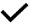 Квартира Вари.В дверь заходит Варя. Из всех кулис шумно и весело выходят одноклассники. Все собираются вокруг Вари.Все. С днем рожденья! С днем рождения!Варя. Егор, музыку погромче!  Всем танцевать!В дверь заходит Таня.Таня. Варя, с днем рождения! Желаю тебе много всего желать! (Она снимает куртку, бросает на стул и идет танцевать.)Варя подходит к Никите. В дверь заходит Лиза. Танцующие останавливаются или замедляются, наблюдая за Лизой. Варя идет к Лизе.Лиза. (Варе) С днем рождения!Варя. Зачем пришла? Лиза. Поздравить.Варя. Поздравила? Лиза. Варь, я вчера…ты извини…Варя. Все, извинила, пока.Лиза. Варя. Я не хотела тебя обидеть…Варя. Ты вчера не хотела, а я сегодня не хочу! Скандалов, разборок не хочу!Антон добавляет музыку, подходит к Варе и Лизе.Антон.  Девчонки, что грустим? Берет обеих и заталкивает в центр зала танцевать.Лиза. Варя, послушай…Варя. Лиза, уйди! Просто уйди! Мы можем поговорить потом?Лиза. Варя, прости, я не хочу ничего портить…Варя. Вот и не порть. Извиниться можешь тоже потом. Например, завтра!Варя отходит к Никите и ведет его танцевать. Лиза идет к выходу. Антон (Лизе). Давай потанцуем.Лиза.  Нет.Антон. Останься, не уходи. (Забирает у нее пальто, бросает на стул и ведет Лизу танцевать)Лиза.  Зачем?Антон (танцует с Лизой). Сейчас уйдешь, только хуже будет.Лиза.  Куда уж хуже. (Смотрит на Варю и Никиту) Они танцуют.Антон. Не смотри. Не думай об этом.Лиза.  А о чем думать?Ленка. Вы посмотрите, кто к нам присоединился!Таня. Что такое? Это вообще как? Варя.  Сладкая парочка!Егор.  Антон просто продолжения хочет!Лиза.  (Антону) Это все ты! Ты во всем виноват! (Вырывается и убегает.)Ленка. Ой, это все ты! Как драматично! Это все ты, дура!Антон. Ленка, заткнись!Варя. Что, Антошенька, облом?Никита. Ты ей позвони, а лучше напиши. Она долго не ломается!Антон кидается на Никиту с кулаками.Занавес закрывается. Сцена 8. У подъезда.На авансцену выбегает Лиза, садится на лавочку. Выходит Рассказчик. Рассказчик. Лиза не заметила, как пробежала пять лестничных пролетов и оказалась на свежем воздухе. Ноги подкашивались, и она опустилась на скамейку у подъезда. Внутренний монолог Лизы. Что делать? Куда бежать? Что дальше? Домой? Дома мама, она сегодня не в ночную. Чем они лучше? Ненавижу всех! Предатели!Рассказчик. Лиза остро ощутила пустоту и одиночество, она долго сидела у подъезда не решаясь пойти домой.  Выходит Даша.Даша. Лиза, ты чего тут сидишь? Замерзнешь. Лиза. Отстань.Даша. Давай я тебя домой провожу, или к Варе поднимись. Тебе же холодно.Лиза. Что я им сделала?Даша. Ничего. Ты просто терпишь. А им нравится издеваться.Лиза. Я же ему верила.Даша. Не ты одна. Давай я тебе пальто вынесу и домой пойдем? Холодно.Выходит Рассказчик. Лиза и Даша замирают.Рассказчик. Перед Лизой встал не простой выбор: пойти домой, успокоиться и принять ситуацию; или подняться к Варе, чтобы дать отпор. Если, по-вашему, Лизе лучше вернуться к одноклассникам читайте Сцену 9. «Лиза возвращается к одноклассникам». Если вы хотите, чтобы наша героиня пошла домой, перейдите к Сцене 10. «Лиза идет домой».Сцена 11. Лиза возвращается к одноклассникам.На авансцене.Рассказчик. Поддержка Даши разозлила Лизу. Она не хотела жалости к себе. Если сейчас не разобраться во всем, завтра будет только хуже. Лиза решила вернуться к одноклассникам.Рассказчик уходит.Лиза. Я не хочу бояться.Даша. Что? Давай я тебе пальто вынесу и домой пойдем? Холодно.Лиза. Не надо. Я сама заберу. Даша. Я тебя здесь подожду.Лиза. Не надо, Даш, иди домой!Занавес открывается. Квартира Вари.Антон и Никита после драки в разных углах. Вокруг них одноклассники.Варя (Никите). Успокойся. Я знала, что так будет. Говорила ей: не приходи…Никита. Я вчера с ней поговорить хотел нормально, а она...Юля.  Ой, да о чем разговаривать?Ленка (Антону). Нашел, за кого драться. Девчонок нормальных мало?Антон (Ленке). Отвали.Ленка. Сам отвали! Больно надо! Ему помогаешь, а он..! Заходит Лиза.Варя (Лизе). Чего тебе? Уйди! Только успокоились.Лиза (берет пальто). Пальто.Ленка (забирает пальто у Лизы). Ой, пальтишко забыла…Лиза. Отдай!Ленка. А то что?Варя. Лен, не лезь!Лена. Я и не лезу. (Бросает пальто Егору.)Варя. Егор!Егор. А я чего? Я ничего! (Бросает пальто Тимофею.)Тимофей. И я ничего! (бросает пальто Юле.)Варя. Ребята, правда, может достаточно на сегодня?Юля бросает пальто Никите.Варя. Хватит!Антон подходит к Никите и забирает пальто.Лиза (Варе). А ты чего за меня заступаешься? Совесть заела?Варя. При чем здесь совесть. Тебя просто жалко стало.Лиза. А ты себя пожалей. Он и тебя подставит, долго не продержится! Правда, Никита? Кто у тебя там на очереди? Антон протягивает пальто Лизе.Антон. Лиза, возьми.Лиза (отталкивает Антона). А вот и еще один – добренький нашелся? Это не ты, Антошенька, а я тебя жалеть должна. Думаешь, я не вижу, как ты на меня смотришь. Как ты мне затылок сверлишь на каждом уроке? И фото ты в группу выложил! Обиделся, что я не тебя, а Никиту выбрала? Все вы – стадо! Примитивные, предсказуемые! Услышали команду «фас!» и кинулись!Лена. А ты с цепи сорвалась? За словами следи! А то сейчас разберемся, что мы за стадо!Таня (перебивает и удерживает Ленку). Этому столику больше не наливать!Варя. Никому больше не наливать! Остыньте!Лиза. Ненавижу вас! Всех вас ненавижу!Лиза убегает.Егор. Иди проспись!Варя. Сам проспись!Антон бежит за Лизой.Ленка. Ой, домой побежала, мамочке жаловаться!Таня. А Антоша за ней – утешать!Варя.  Сейчас все пойдут домой! Хватит! (Егору) Музыку выключи! Всем, спасибо за праздник! Отличный день рождения! Лучший!Никита. Варь, успокойся.Варя.  Я спокойна. Просто достали все! Я знала, что так будет, если она придет. Пусть уйдут. Поможешь убраться?Никита начинает провожать одноклассников по домам. Потом подсаживается к Варе.Занавес закрывается.Чтобы не нарушить логику повествования, просим вас перейти к Сцене 11. Возвращение домой.Сцена 10. Лиза идет домой.Рассказчик.  Лиза почувствовала, что у нее больше нет сил бороться и терпеть насмешки и оскорбления одноклассников и решила пойти домой.Рассказчик уходит.Даша. Лиза, давай я тебе пальто вынесу и домой пойдем? Холодно.Лиза.  Хорошо.Даша. Я быстро. Не уходи.Даша возвращается к одноклассникам. Лиза уходит.Даша возвращается с пальто. За ней бежит Антон.Антон. Где она?Даша. Может домой пошла.Антон. Давай, я передам. (Берет у Даши пальто.)Антон и Даша уходят.Сцена 11. Возвращение домой.Выходит Рассказчик.Рассказчик. Домой. Когда нам больно, обидно, страшно или холодно, мы спешим домой. Как вы думаете, почему подросткам часто не хочется идти домой? (ответ зрителей) Взрослые порой совсем не понимают своих подрастающих детей. Я думаю, это оттого, что тревога и собственный опыт, не всегда, кстати, правильный и удачный, мешают взрослому встать на место подростка, заставляют учить и воспитывать и не дают выслушать. Вот и нашей героине предстоит разговор с мамой. Рассказчик уходит.Открывается занавес. Комната Лизы. Лиза проходит в свою комнату. Выходит Мама.Мама. Что случилось? Ты почему раздетая? Где была?Лиза. У Вари.Мама. Зачем ты туда пошла? Тебе мало? И Варя твоя мне никогда не нравилась.Лиза. Мам!Мама. А что «мам»? Вот не слушаешь, а потом получаешь. Я же тебе говорила… Ты совсем замерзла. Пальто где?Лиза. Мам!Мама. Ладно, разберемся. Ты дрожишь вся. А я говорила: не ходи никуда. Все хорошо будет. Экзамены сдашь и в колледж. Потерпи немного. Головой надо было думать, а не фотки отправлять. Мама Даши остановила меня, рассказывает, жалеет тебя, а я не знаю, куда от стыда деться. Так что теперь терпи, вместе будем терпеть. И за что только мне всё это? Ведь воспитывала тебя, следила, лишнего не позволяла? Это всё ваши телефоны. Ходите как зомби. Вся жизнь в интернете. Не то, что мы: дружили, общались и учились хорошо. Некогда было голову ерундой забивать. Я после школы стенгазету рисовала, в хоре пела, а дома сама полы мыла, суп варила, матери целый день дома не было, так я с младшими сидела. А вы? По подъездам сидите, даже когда собираетесь, из телефонов не вылезаете, книжки не читаете, мусор вынести не заставишь. Ты, чем с этим Никитой гулять, лучше бы за уроки села, экзамены скоро. Я в ночную ушла, ты даже посуду не помыла. Лиза. Мам!Мама. А что «мам»? На учебу мозгов не хватает, тройки одни, а фотографироваться голой, меня позорить, ума хватило! (Лиза всхлипывает) Ладно, ты не переживай, потерпи немного. Все хорошо будет.Занавес закрывается.Сцена 12. Разговор Даши с Антоном.Даша на авансцене догоняет Антона.Даша. Антон!Антон. Чего тебе?Даша.  Подожди. Ты не видишь, что происходит?Антон. Вижу, ты думаешь мне твои советы нужны?Даша.  Зачем ты это сделал? В классе всем показал. Она нормальная девчонка. Антон. Я знаю.Даша.  Представляешь, каково ей сейчас?Антон. Не представляю.Даша.  Она с мамой поссорилась.Антон. Слушай, ты не помогаешь, нагнетаешь только. Сам все понимаю.Даша.  Извиниться не думал?Антон. Думал. До сих пор думаю. Я не хотел, чтобы это так обернулось.Даша.  А как ты хотел?Антон. Да что ты пристала ко мне! Просто она мне нравится вот и все. Внимание хотел привлечь, дурак.Даша.  Точно дурак!Антон. Не всем такими умными быть.Даша.  Не обижайся. По-моему, у тебя есть шанс всё исправить.Антон. И как ты предлагаешь это сделать?Даша.  Поговорить.Антон. Она мне дверь не откроет.Даша.  Может мне откроет. Идем.Сцена 13. Лиза пропала.Занавес открываетсяКвартира Лизы.Даша и Антон звонят в дверь. Антон прячется. Мать открывает.Даша. Здравствуйте, теть Маш, а можно Лизу?Мать. Она спит уж, наверное. Чего так поздно?Даша. Я домашку по русскому не записала, завтра сдавать, не хочу двойку получать.Мать. Ты – молодец, Дашенька, заходи. И учишься хорошо, стараешься, и маме помогаешь. Мать идет звать Лизу.Мать. Лиза? Даша пришла. Лиза! Ты где? (Выходит к Даше.) Лизы нет в спальне. Даша. Может в ванной?Мать. Сейчас проверю. (Возвращается.) Ее нет. Я ей позвоню. Мать набирает номер. Телефон звонит в квартире. Мать. Она телефон не взяла. Куда она делась-то? Может в полицию позвонить?Даша. Не надо, теть Маш. Мы ее найдем. Вы только не волнуйтесь. Не надо полиции.Даша уходит.Мать. Куда она могла пойти? Ночь на дворе! Комендантский час! (Набирает номер.) Полиция?Занавес закрывается.Даша и Антон выходят на авансцену.Антон. И где мы ее найдем?Даша.  Есть одно место. Она там бывает. Но надо поторопиться. (Ведет за собой Антона.)Антон. Там – где? На крыше что ли? Там же выход закрыт.Даша.  Я знаю, где открыто. И она знает. Идем.Звук полицейской сирены.Сцена 14. Лиза на крыше.Рассказчик. После бессонной ночи и эмоционального дня, не найдя поддержки у одноклассников и мамы, Лиза поднялась на крушу своего дома. Мысли уже не толпились в голове, перебивая друг друга. Их вытеснила пустота. Она знала, что нужно делать, интуитивно чувствовала, что у нее все получится. В это время ее мама и одноклассники бросились на поиски.Занавес открывается. Крыша дома.Лиза подходит к краю.Все мысли стали темными. Они окружают Лизу.Темные мысли. Импульс – реакция!Темные мысли. Жизнь – трансформация!Лиза.  Скоро закончится?Темные мысли.  Никогда.Лиза.   Не остановится?Темные мысли.  Только ускорится.Лиза.   Но будет легче?Темные мысли.  Возможно, да.Лиза.   А как узнать? Как понять, почувствовать?Темные мысли.  На боль и глупости гарантий нет.Лиза.   Но может можно беду предчувствовать?Темные мысли.  Там, где сомнения, есть ответ.Темные мысли.  Неправда, нет ни на что ответов!Орёшь отчаянно в пустоту.О кожу тушится сигарета.Боль превращает в ожог мечту.Лиза.  Хватит!Темные мысли. Продолжиться.Лиза.  Раны?Темные мысли. Умножатся.Темные мысли. Буквы уложатся в словари.Лиза.  А я?Темные мысли. Как облако.Лиза.  Асфальт?Темные мысли. Умоется.Лиза.  Мама?Темные мысли. Утешится. Вниз не смотри.Темные мысли. Вниз не смотри. Вниз не смотри. Вниз не смотри.Темные мысли толкают Лизу к краю крыши. Слышится лязганье засова. Темные мысли разбегаются. На крышу выходит Антон, за ним Даша.Антон. Лиза! Стой! Лиза. Ты напугал меня.Антон. Что ты делаешь?Лиза. Стою. А ты как сюда попал?Даша. Я показала.Лиза. Понятно. Зачем?Антон. Я пальто принес.Лиза. Вовремя.Антон. Слушай, Лиза...Даша (перебивает). Лиз, тебя там мама ищет. Я пойду, успокою ее.Лиза. Хорошо.Даша уходит. Постепенно со сцены уходят Темные мысли.Антон. Лиза.Лиза.  Что?Антон. Я все удалил. У каждого телефон проверил. И разговоров больше не будет. Вот увидишь.Лиза.  Постарался. Зачем?Антон. Лиз, я виноват.Лиза.  Я знаю.Антон. Прости. А хочешь, загадай желание, любое, а я его исполню?Лиза.  Волшебник нашелся. Мне домой надо. Вон мама с Дашей стоит, и Варька с Никитой прибежали. Завтра опять вся школа будет гудеть.Антон. Ты становишься популярной. Я в хорошем смысле. Слушай, я хотел сказать…Лиза.  Что?Антон. Ты права, я обиделся на тебя.Лиза.  За что?Антон. За Никиту.Лиза.  Дурак.Антон. Знаю. Мне уже Дашка сказала. Я когда увидел тебя на краю, испугался.Лиза.  Чего?Антон. Что ты пригнешь.Лиза. Опять дурак. Из-за тебя прыгать? Или из-за него? Я сюда прихожу, чтобы одной побыть, когда нужно подумать.Антон. А можно мне тоже сюда приходить? Лиза.  Зачем? Антон. К тебе. Ты прости меня. Не знаю, что еще сказать. Это правда, ты мне нравишься. Я думал, ты меня не замечаешь. Разозлился. Хотел Никиту наказать.Лиза.  Наказал!?Антон. Я себя наказал. Даже если ты меня не простишь, обещаю тебе: никогда больше тебя не обижу. И не позволю никому обижать. Веришь?Лиза.  Ладно, идем.Антон. Лиз, так ты простила? Лиза. Я подумаю. А желание остается за мной.Лиза и Антон уходят.Сцена 15. Лиза повзрослела.Выходит рассказчик.Рассказчик. Наша история о любви, о дружбе и предательстве. О том, что безвыходных ситуаций не бывает. Мы учимся на своих и на чужих ошибках.Выходят Никита и Лиза.Рассказчик. Никита признался, что не прав и извинился перед Лизой.Выходит Варя.Рассказчик. Варя поняла, что нужно доверять собственному мнению, а не подстраиваться под окружающих.Выходят остальные одноклассники.Рассказчик. Одноклассники, как это часто бывает, переключились на другие новости.Выбегает мама Лизы.Рассказчик. Мама Лизы поняла, что дочь не похожа на нее, и за это ее тоже можно любить и стараться понять.Выходят Мысли (они все светлые).Рассказчик. А Лиза? Лиза повзрослела. Она простила Варю. (Варя с Никитой подходят к Лизе.)У нее появилась новая близкая подруга (Даша подходит к Лизе.)… И друг (Антон встает между Варей и Лизой). И завтра, дорогие зрители, у наших героев, как и у нас с вами, все будет хорошо!Занавес закрывается.